ЧЕРКАСЬКА ОБЛАСНА РАДАГОЛОВАР О З П О Р Я Д Ж Е Н Н Я06.09.2022                                                                                       № 241-рПро призначення виконувачем обов’язківгенерального директора НІКОЛЕНКО В.М.Відповідно до статті 55 Закону України «Про місцеве самоврядування
в Україні», підпункту 3 пункту 3 рішення обласної ради від 16.12.2016 
№ 10-18/VIІ «Про управління суб’єктами та об’єктами спільної власності територіальних громад сіл, селищ, міст Черкаської області» (із змінами), 
пункту 9 Положення про конкурсний відбір претендентів на зайняття посад керівників підприємств, установ, закладів спільної власності територіальних громад сіл, селищ, міст Черкаської області, затвердженого рішенням обласної ради від 19.02.2021 № 5-14/VІІІ (із змінами), враховуючи заяву Ніколенко В.М. від 05.09.2022:1. ПРИЗНАЧИТИ НІКОЛЕНКО Валентину Максимівну виконувачем обов’язків генерального директора Черкаського обласного комунального підприємства «Фармація» (далі – підприємство) з 13.09.2022 на строк до видання розпорядження голови обласної ради про звільнення її від виконання обов’язків керівника підприємства.2. Установити НІКОЛЕНКО В.М. посадовий оклад у розмірі 32500 грн. 3. Контроль за виконанням розпорядження покласти на управління юридичного забезпечення та роботи з персоналом виконавчого апарату обласної ради.Голова									А. ПІДГОРНИЙ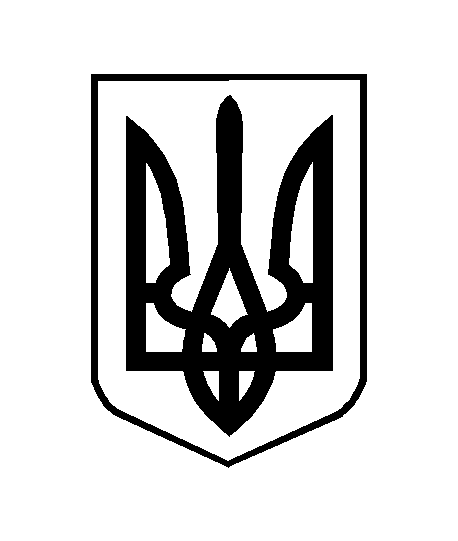 